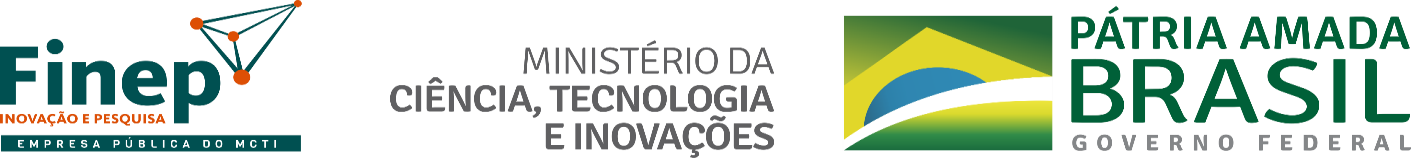 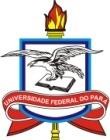 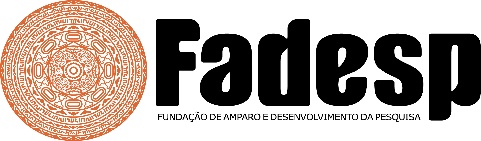 CHAMADA PÚBLICA MCTI/FINEP/FNDCT/CT-INFRA/CENTROS NACIONAIS MULTIUSUÁRIOS 2022EDITAL PARA SELEÇÃO PÚBLICA DE PROPOSTAS PARA APOIO A CENTROS NACIONAIS DE INFRAESTRUTURA CIENTÍFICA E TECNOLÓGICA DE CARÁTER MULTIUSUÁRIOAnexo IV - Declaração de Manifestação de Interesse no CNM – EmpresaA empresa [NOME DA EMPRESA] vem, por meio da presente carta, manifestar interesse na utilização da infraestrutura e/ou dos serviços do [NOME DO CENTRO OU LABORATÓRIO MULTIUSUÁRIO].[DESCREVER BREVEMENTE HISTÓRICO DE UTILIZAÇÃO DA INFRAESTRUTURA E/OU DOS SERVIÇOS DO CENTRO OU LABORATÓRIO MULTIUSUÁRIO].[DESCREVER BREVEMENTE O INTERESSE NA UTILIZAÇÃO DA INFRAESTRUTURA SOLICITADA NA PROPOSTA E/OU DOS NOVOS SERVIÇOS A SEREM OFERECIDOS PELO CENTRO OU LABORATÓRIO MULTIUSUÁRIO].[LOCAL],	de	de 2023.[ASSINATURA][NOME DO REPRESENTANTE LEGAL DA EMPRESA] [CARGO][NOME DA EMPRESA] [CNPJ DA EMPRESA]www.finep.gov.brSAC :: (21) 2555 0555 :: sac@finep.gov.br || Ouvidoria :: (21) 96671-8445:: ouvidoria@finep.gov.brRio de JaneiroPraia do Flamengo, 200,1º, 2º, 3º, 4º, 7º, 8º, 9º, 13º e 24º andares – CEP 22210-901 Rio de Janeiro – RJt. (21) 2555-0330São PauloJK Financial CenterAv. Presidente Juscelino Kubitschek, 510 - 9º Andar Itaim Bibi04543-000 – São Paulo – SP t. (11) 3847 0300BrasíliaEd. Santos Dumont SHIS, QI 1 - Conjunto B Bloco D - 1º Subsolo Lago Sul71605-190 – Brasília – DF t. (61) 3035 7150FortalezaRua Costa Barros, 915 8º andar, Sala 801 Centro60160-280 – Fortaleza – CE t. (85) 99198-1626FlorianópolisParque Tec Alfa – Ed. Celta Rod. José Carlos Dauh, 600(SC - 401 - Km 01) - João Paulo 88030-000 – Florianópolis – SC t. (21) 99560 3119BelémAvenida Perimetral da Ciência Km 01 – GuamáUnidade 305Espaço Empreendedor do PCT 66075-750 – Belém – PAt. (91) 98415 6704